Дата: 15.11.2021, занятие №20Группа 1ТЭМ Дисциплина ОДБ.03 Иностранный язык Преподаватель: Золотухина Е.Ю. Тема: Современная молодежь. Виды представлений (Спектаклей).Грамматика в использованииЦели:Образовательная – научить употреблять в речи новые лексические единицы по теме «Экология, сельское хозяйство»;Развивающая -  развивать навыки аудирования, чтения, говорения и письмаВоспитательная -	воспитывать интерес к предмету, воспитывать интерес к расширению знаний, к изучению неизвестного и интересного.Задачи:- познакомить с новыми лексическими единицами по теме «Театр», названиями театральных представлений;-научить строить высказывания с использованием введённых лексических единиц;-употреблять введённые лексические единицы в речиTypes of performancesWhat kind of performances do you know? Have you ever seen an opera? Would you like to take part in any performance?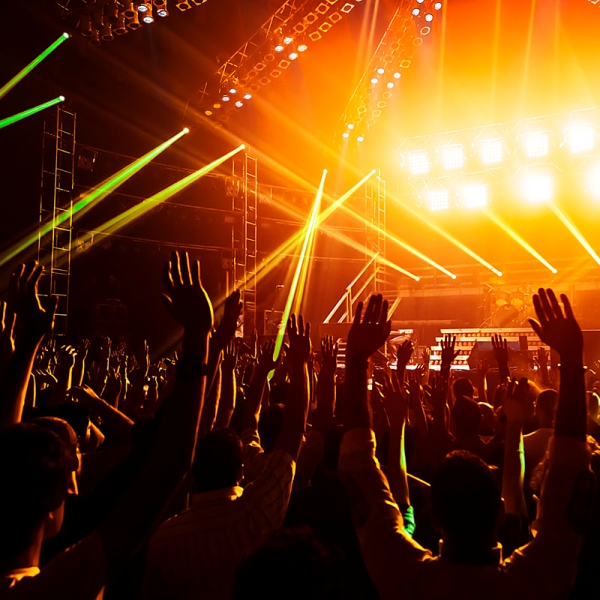 Глоссарий по темеThere are different types of performances. You can enjoy a musical and listen to some catchy tunes. You can also see a play in the theatre. To talk about types of performances, we need some words.aisle- проход между рядами,balcony- балкон,ballet- балет,booked- зарезервированный, забронированный,curtain- занавес,empty -пустой,fully- полностью,further- дальше,music concert- музыкальный концерт,opera- опера,orchestra- оркестр,performance- представление,play- пьеса,row- ряд,seat- место,stalls- партер,surroundings- обстановка, место,usher- билетер, сопровождающий,be about to- собираться, намеревается,oh, my goodness- боже мой,a one hit wonder- певец-однодневка,be hard of hearing- плохо слышать,sell like hot cakes- быть нарасхват,stage- сцена,performance- представление,can't see a thing- ничего не видно.TASKS:        Follow the link, study the information https://resh.edu.ru/subject/lesson/6271/main/136811/ 2. Choose the right answer.Choose the right answer.I don't like going to the 1. _____, but recently I have seen a very beautiful play. It was an experimental 2. _______, based on the world famous novel. It tells a story of a very poor boy who falls in love with a 3. ______ rich girl. The performance was amazing. Although the plot is 4. ______ known, it was still very interesting to watch the play of actors as well as the 5. _______ effects. 1.special2.already3.performance4.theatre5.veryLearn new words: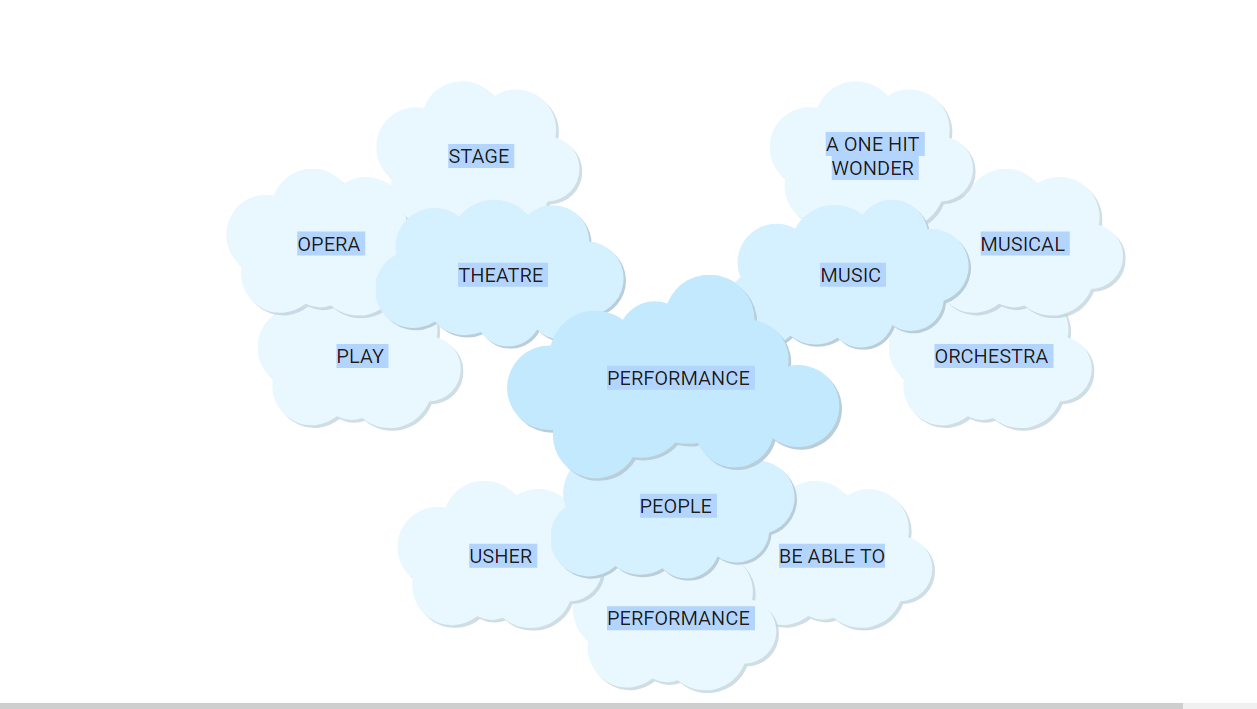 3. Put these words on the correct order to get 3 sentences. 1.the I  very the play is predictable plot like because didn't2.amazing The yesterday performance i was saw .3.can't is sit . taken seat sorry, here, I'm you this 4. Divide 6 words into 2 categories.Aisle performance  row  booked  empty 5. Fill in the gaps.There is a  in this flat, so you can go out and enjoy the view.Have you  a table for tomorrow?I don't like  , they don't sing, but they dance a lot.I always buy tickets in the  to be closer to the stage.The  in the theatre is usually red.I have recently visited the  of my favourite rock band.6.Match the pictures and the words.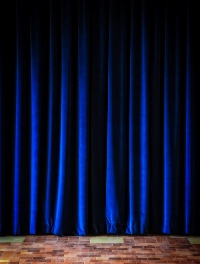 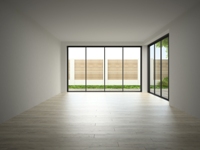 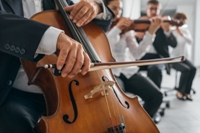               1                                               2                                           3Aisle            Curtain                  Orchestra                      Empty7. Choose the correct answerThere are no more           left in this row.I think this singer is a        wonder. The theatre is fully             . Your seat is in the third             .It's so dark here, I can't          a thing.There us an     who helps you to get to your seat.8.Cross the odd ONE out.Row, seat, stalls, emptyStage, orchestra, plain, curtainUsher, opera, musical concert, musicAisle, seat, row, bookedbooked, musical concert, opera, performance 9.Choose the right answer.I want the            in the kitchen to be white.I          agree with you on this question.I'm sorry, you can't sit here, this table     .The stalls are full tonight. There isn't    seats there.The          told me to go there.The "Swan Lake"       is very popular.Домашнее задание:10. Do ex . 2,3  on page 124  (student`s book Spotlight 10)  in written formОбратная связь:Задания необходимо выполнить письменно в рабочих тетрадях, сфотографировать работу и отправить на эл. адрес преподавателя  zolotozenja83@mail.ruВ теме письма указывать ФИО, дисциплину (ин.яз) и дату, за которую выполнена работа.  Срок выполнения  до 18.11.2021Основные источники:1. Афанасьева О.В. Английский язык, 11 кл. / О.В. Афанасьева и др. - 4-е изд. – М.: Просвещение, 2016. – 45 экз.Электронные образовательные ресурсы:1. Английский язык 11 кл. [Электронный ресурс] / О.В. Афанасьева и др. - 3-е изд. – М.: Просвещение, 2011. - Режим доступа: http://www.alleng.ru/d/engl/engl265.htm . Дополнительные источники: 1. Англо-русский словарь: 20000 слов / Под ред. О.С. Ахмановой и Е.А.М. Уилсон. – 30-е изд. -  М.: Русский язык, 1985. – 656 с.2. Англо-русский фразеологический словарь в 2-х кн. / Сост. А.В. Кунин. – 3-е изд. - М.: Советская Энциклопедия, 1967.3.  Русско-английский словарь: Около 25000 слов / Под ред. О.С. Ахмановой и Е.А.М. Уилсон. - 29-е изд. – М.: Русский язык, 1985. – 416 с. Интернет-источники:www.prosv.ru/umk/spotlight1.Портал по изучению английского языка.Форма доступа: http//www.englishlanguage.ru.2.Сайты для изучения английского языка.Форма доступа: http://www.prosv.ruhttp://www.bbc.co.uk.childrenhttp://www.study.ruhttp://www.homeenglish.ruhttp://www.school.edu.ru/catalog3.Электронный оксфордский словарь. Форма доступа: http://www.oxford.dictionary.online.4.Электронный кембриджский словарь.Форма доступа: http://www.cambridge.dictionary.onlineNounsAdjectives